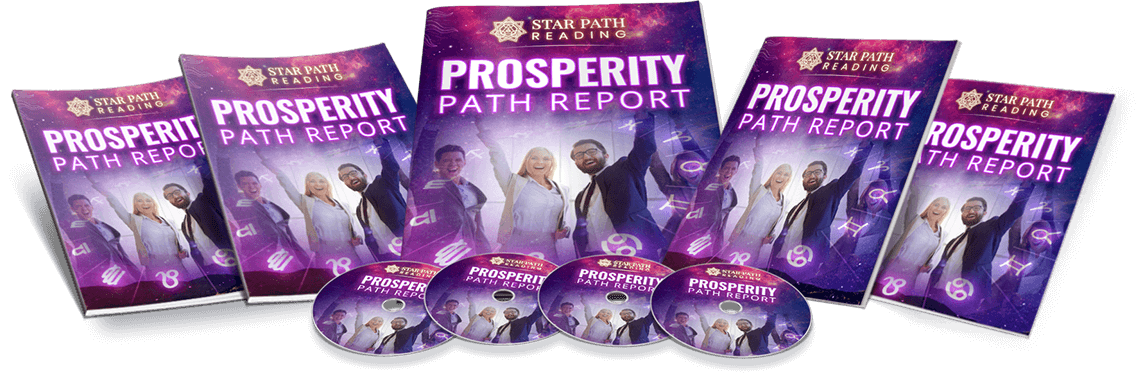 WELCOME TO YOUR UNIQUE PROSPERITY PATH REPORTThis report is about how you can increase your financial prosperity.     We were all created by God, and God is infinitely prosperous. We were all created in the image of God and we are, therefore, intended to be prosperous. In fact, if we are not prosperous, it just means that there is a block standing in the way of our prosperity, because prosperity is our natural state.     Astrology is an excellent tool for removing any blocks we may have to prosperity and discovering who we really are, so that we can realize our full potential of being prosperous.     There have been several well-known writers who have described how to become prosperous and how to overcome blocks to prosperity. They include Leonard Orr, Louise Hay, Dr. Wayne Dyer, Dr. Joseph Murphy, Norvell and others, and they all advocate positive thinking. They provide general advice, and it is all good, but it is not as individualized as astrology.     Because we are individuals, we each have our own vision of what it means to be prosperous, what to do with our money if we are prosperous, and what makes us want to be prosperous. We also differ as to what blocks may be standing in the way of our attaining wealth and what might make us still not feel happy if we did. That is why advice based on your own unique, astrological chart is the best way to connect you, as an individual, with the ideals of the positive thinking experts and to guide you as to how you, personally, can obtain wealth and be happy with it.     The central idea the positive thinking experts teach is that thought is creative, and that what thoughts you think ultimately determine your creation of wealth. When your rational mind is relaxed, your thoughts go into your subconscious mind and affect the way you feel and behave and impact others, even though you might not be consciously aware of it. Therefore, if you can relax your conscious mind and introduce positive thoughts about creating prosperity, these new thoughts will replace whatever other thoughts might already be in your subconscious mind. You will then, after whatever repetition of the new thoughts is necessary, feel, behave, and impact others in accordance with your new, positive, prosperous thoughts. This, in turn, will attract prosperity to you. That is because of the law of action and reaction (also called "the law of karma" and referred to in the biblical quotation of "As ye sow, so shall ye reap.") You are now putting out thoughts of prosperity, as these have become manifested in your subconscious and your actions, and now only prosperity can come back to you. The thoughts you choose to think determine your prosperity. That is the teaching.     If you put together this general knowledge of how you can choose your thoughts and create what you want through your subconscious mind with a knowledge of who you are as a unique individual, you have the best possible combination for creating wealth and having a good experience with it. For example, some people need to introduce a lot of positive thoughts to offset an ongoing negative state of mind, whereas some others, of a happy disposition, may manifest wealth quite readily at the very suggestion of it, but then not have the stability to handle it. The approach taken in this report is to identity your individual needs and temperament and then to suggest ways of creating prosperity which will work out best for you.Chapter 1: The Sun     Your sun sign shows how you radiate warmth, light, love and energy. If you give out all this goodness, you cannot help but receive prosperity in return. Money is really energy, and it has been said that wealth goes to wealth. The more that you radiate your true energy as to who you really are, the more others will respond to your leadership, your self-confidence, and your positive inspiration. Your confidence in yourself gives you the innate belief that you are deserving of money. You then act as if it is natural for others to give you money; they follow the leadership of your divine inner light. You are one with the Infinite Light within you, and therefore have infinite potential to create wealth.     Discover where your heart is - what you most love to do for a living - and your inner power will shine through. Do not just do what others expect of you or what will please them; it is your own birthright to shine and to be happy. When you are happy, you give the most to others and to the world - and you receive the most wealth in return.Sun in Taurus:     Taurus is an earth sign. You have tremendous powers of actual, physical manifestation of wealth. You relate well to things which have a solid, dependable financial value. Taurus is also a fixed sign. You have innate appreciation for things which will last and increase in value over time.     Your best investment strategy would be to avoid risks and get-rich-quick schemes. Even if there was the chance of making a lot of money quickly, there would be an equal chance of gaining nothing and losing the money you have. Instead, invest in land or a large, good quality house. Make sure that you have researched it first so that there will be no pitfalls and deal only with persons who have a long-term, established, good reputation.Sun in 8th house:     You have opportunities to acquire prosperity by handling other people's money for them. That is because of your courage in handling life-or-death subjects. Most people have difficulty thinking about the worst things which could happen, or which have happened, and you could help them with their insurance policy or their relative's estate.     You can also make money in a salvaging or recycling business.Sun Square Mars:     You have very concentrated, dynamic energy. You will need to shine at something which involves considerable self-assertiveness and aggression, such as actual, physical work or sports or competitive selling. You need to tone down your assertiveness in your personal relationships so that you do not create opposition to your financial success. Still, you are very positive and inspirational and able to assume the role of leader, where that is appropriate to your financial success.Sun Conjunct Jupiter:     You would be a good leader of a philanthropic organization and a born expert at fund-raising. Your potential to be wealthy yourself is very great and it would be through your well-to-do social conducts that you could inspire large gifts to charity.     The secret of your financial success is your very high energy level. You have tremendous self-confidence and high moral values. Energy attracts energy and wealth attracts wealth. Your shining example inspires others to do what is right and good.Chapter 2: The Moon     Your Moon position is very important because it represents your subconscious mind and your receptivity to new beliefs about how you can attain prosperity.     As your moon governs your feelings and emotional responses, the more you nurture yourself and create happy feelings, the more receptive you will be to thoughts about prosperity. So, neutralize any negative thought or feeling which comes up by first acknowledging it and identifying it and then affirming the opposite. For example, if you feel depressed because you do not believe you can make enough money, you can affirm "I am joyous and receptive to prosperity." At first, you might find the new belief hard to accept, but keep affirming and you will come to believe it. You created the negative thought, whether consciously or not, so now you can create a new positive thought to replace it. Own your own ability to transform your thoughts and the feelings they give rise to. Choose the positive and prosperity.     Protect your positive beliefs and feelings. Nurture them. Associate with people who believe in you. Avoid negative people. Picture yourself being prosperous and build on that image. What you nurture will grow.Moon in Pisces:     Your approach to wealth involves passive receptivity rather than self-assertion. You are very psychic, and know exactly what to say to someone to make them want to give you money. You may flatter them or entertain them; perhaps you will appeal to their sympathy. In turn, you are very compassionate at helping those in need. You would rather lend your creative talent to a charitable cause than work in a structured job, but you receive enough money just the same, because of the good karma you create.Moon in 6th house:     Because you are very aware of what foods are healthy, you could work in a health food store or restaurant, doing the very meaningful job of keeping others well. You would also make an excellent nurse. Your awareness of the importance of cleanliness could lead you into the public health field or a home-making service of some kind. You are very careful and exacting about bookkeeping, and this could be another career possibility. In general, you like being of practical service to others.Moon Square Mercury:     You need to work consciously at harmonizing your subconscious beliefs with your logical thought processes. The way to do this is to consciously introduce positive affirmations into your subconscious mind, which your subconscious mind will be happy to accept. Your new, positive, core beliefs will then give rise to constructive actions, and your prosperity will be enhanced.Moon Sextile Jupiter:     You are a master of receptivity and abundance. You are open to receiving prosperity and all of God's natural goodness. In turn, you share generously with others and take care of them, knowing that God's supply is infinite. You will prosper in business, particularly if it involves food distribution, exporting, or goods for the home. You use your nurturing capacity to develop your plans from "seed" to a tremendous "harvest". Those whom you help will grow to be successful and will pay you back many times over.Moon Sextile Neptune:     You have a talent for bringing forth positive impressions from your subconscious mind and using them for practical guidance. Your inner intuition guides you to good financial decisions. You can enhance your prosperity even more by consciously introducing prosperity affirmation into your subconscious mind. In that way, the impressions which come forth from your subconscious mind will be even more positive and will give you even better financial guidance.Moon Trine Pluto:     This is a very favorable aspect for creating wealth through willpower and through the conscious use of prosperity affirmations. Your emotions are intense but on a higher plane of being directed by your thoughts. Your faith is very strong, in overcoming obstacles both in business and in your home. In fact, the challenges you face just make you stronger and more determined to overcome them.Chapter 3: Mercury     Mercury has to do with how you use your mind and how you communicate. The more you develop your mind and learn about different subjects, the more versatile you are and the more ways you have of becoming prosperous.     Mercury also rules anything which works like the mind, such as computers. Computers can facilitate your studies and your communication with others. Because computers were invented by the human mind, they give us insight into how our own mind works. We can use our minds to figure out ways in which computers can increase our prosperity.     Communication can lead to prosperity, whether it involves staying where you are and sending a message or actually traveling to another location to deliver it. Mercury represents the messenger - the ways in which one mind can communicate with another. The sharing of objective information leads to many opportunities for prosperity.Mercury in Gemini:     You have an outstandingly sharp mind and could go far in your education. You are excellent at memorizing, speaking, debating and learning other languages. You can speak so fast that you could even be an auctioneer. Your powers of logical reasoning are unequalled and could lead to financial success in a field like scientific research. You would also do well as an interpreter, dispatcher, or computer expert.Mercury in 9th house:     You are likely to find good fortune in your many travels. You may travel to give lectures for a church or university or you may be a travel writer for a publication. You are very interested in learning about other cultures, and you may then come back and teach others about them. Your thinking is very positive and your belief in abundance cannot help but create it.Chapter 4: Venus     Venus rules the ways in which you relate to others and to the environment around you. It rules how you cooperate with others to make money and what attitudes you have about money and possessions.     Venus rules the sign of Libra, which relates to harmony and balance. Within yourself, you can best create prosperity if your male and female energies are balanced - that is, if you both affirm positive thoughts about money and receive them into your subconscious. You will then interact with others in such a way as to inspire them to aid your prosperity and be receptive to the prosperity they will create for you and ultimately with you, as you both move forward together and share your growing wealth and happiness.     Venus also rules the earth sign of Taurus, which has to do with actual tangible wealth. As you work and create actual, tangible things in your environment, you will receive, in return, actual, tangible money and possessions. If you feel secure within, and affirm that you own enough money and possessions to be secure, you will create this reality and keep building more security for a happy and prosperous future.Venus in Gemini:     You would best profit from having a diversified financial portfolio. You might like to include investments in transportation and communications companies. You have a good, logical mind for understanding how investments work and for keeping track of the many changes in them. Your superior mathematical ability would enable you to do calculations as to which are the best opportunities.Venus in 9th house:     This is a very fortunate position for making large sums of money. You work hard and energetically, and you are very generous with what you earn. You donate to churches, charities and foreign missions, because your understanding is above the level of materialism. You are grateful for what you receive, and your positive attitude continues to attract more donations and goodwill. You would profit from travel, both financially and in cultural enrichment. You have mastered money, and now you are moving towards an even higher level of spirituality.Venus Opposition Saturn:     You are able to overcome any financial lack by honest, hard work, careful budgeting; and responsible saving. Make a conscious effort to feel good about yourself and your money, because you are a child of God and you are as deserving of prosperity as anyone else on this planet. Cultivate a more joyful, friendly attitude and others will be more like to hire you or do business with you.Venus Opposition Uranus:     You would best be advised to have someone stable handle your finances, because you have a tendency to spend impulsively. You need to look at money objectively, from a higher spiritual level, and draw up plans for its use. Even then, it would be a challenge for you to follow plans rather than rebel against them. Avoid any kind of financial speculation or lotteries until you have mastered your impulsive energies on a very high, logical level.Chapter 5: Mars     Mars gives you the energy and get-up-and-go to achieve prosperity goals. Mars gives you the physical strength and well-being to carry out your work with enthusiasm. It provides you with the initiative to start new ventures and the momentum to forge ahead in spite of obstacles.     Mars lift you out of the past and into the present. How can you achieve prosperity now? Where can you apply your initiative and become more independent? What kind of new venture would you like to start?     Mars gives you self-confidence. If you believe in yourself, you can create prosperity. You can promote yourself and your products with ease. You can convince the buyers that they, too, will feel good about themselves if they buy your products.Mars in Aquarius:     Your life-goals are likely to be very original, futuristic, and humanitarian, and you pursue them with energy and enthusiasm. You are confident that you can make the world a better place. You seek to make others more open-minded and free. Your methods of being paid for your work will be unusual; for example, you may be part of a profit-sharing co-op or you may get paid electronically via internet. Your investments will be in progressive causes, such as a green economy.Mars in 5th house:     You are good at "thinking big", in terms of setting your goals around the positive expectation of making large amounts of money. Your ability to uplift others with your enthusiasm and leadership inspires them to support your plans. You are the type of entrepreneur who puts on a real show for the customers. They come because it is a "recreational event", and they spend freely. You could sell toys, be an artist, or promote the theatre. You make plenty of money and you spend it just as generously.Chapter 6: JupiterJupiter is a very large planet, and it rules growth and expansion. You can grow in your prosperity by expanding your mind to see the many possibilities which are available to you. You can travel and see new ways of making money or expanding your business to other places. You can hire people to work for you and thereby multiply your efforts and your profits.     It is through Jupiter that you are connected to your higher inspiration and your source of faith that you will be prosperous. Jupiter's energy is benevolent, optimistic and generous. If you give freely to others, in the faith that the source of prosperity is infinite, you create goodwill. You create a win-win situation where everyone involved will give to one another, and everyone will benefit. This is how a prosperous economy is created: If everyone keeps spending in the belief of a positive outcome, that outcome will be created.     If you put together Jupiter's ability to believe that new, positive goals can be achieved with Saturn's self-discipline to carry them out, you can actually manifest a huge amount of wealth.Jupiter in Taurus:     This is a very fortunate position for prosperity in business and financial investments. You are responsible about using money for the betterment of the world. You are very honest in your dealings. You see that wealth is created through a combination of positive thinking and hard work. You are likely to acquire a very large house and to be generous about inviting others over and cooking for them. Your yard will have a large, beautiful garden.Jupiter in 8th house:     You stand to benefit financially from helping others deal with intense topics which you, yourself, have the ability to rise above, such as death, taxes, insurance, and joint finances. Your career opportunities would include a funeral home business or giving out financial advice. You could work for an insurance company or accounting firm. You are likely to profit well from your own investments because of your positive attitude and your excellent understanding of financial strategies.Jupiter Trine Neptune:     Your spiritual awareness is high above the level of attachment to money. You would find more fulfillment in running a charity to help the poor or living in a religious retreat. Because of the very good karma which you create by generously helping those in need and uplifting them spiritually, you will be well provided for by others in return. Your vivid creative imagination could, alternatively, provide you with income from art, music or publishing fiction stories.Jupiter Opposition Pluto:     It may at first seem as if every time you start to become prosperous, some disaster beyond your control comes along to ruin it. However, there is a very wise and important spiritual lesson in these experiences. You are being taught to see beyond money to higher values and not be attached to money. You will end up fulfilling a very vital and important world mission of teaching many people to see beyond money and not to waste the world's resources. When you have reached the higher plane yourself of having transcended materialism, you will have positive experiences with money and inner guidance as to how to handle it.Chapter 7: SaturnSaturn rules the setting of goals and the work to achieve them. In order to get ahead, it is all well and fine to have dreams, visions of possibilities, and enthusiasm, but what is also needed is the discipline and focus to choose the best, most practical possibilities and then put in the necessary labor to achieve them. If you have first explored many options, with your Jupiter, Saturn will give you the wisdom of discernment - the ability to decide from your vast, accumulated knowledge of what will work and what will not.     Provided that you have already explored your visions and dreams thoroughly, your choice of action will be one upon which you will embark with enthusiasm and inner calmness. The work which you will do to carry out your chosen aims will not really seem like work, because it will be what you have already decided, beyond any doubt, is the thing which you most want to do. You will be able to handle, with ease, the responsibilities connected with it.     Saturn then, rules the actual manifestation of goals and the actual wealth, honor, and recognition.Saturn in Capricorn:     You have superior ability to bring your goals into actual manifestation. That is because you accept the fact that hard work is necessary to get ahead. You also have excellent organizational ability either to prioritize your own tasks or to get others to do work, so that the results and profits will be multiplied. To be successful, you need to remember to keep the goals, and not just the work, in mind. In that way, you will remain cheerful and gain the cooperation of others.Saturn in 3rd house:     You have a disciplined and exacting mind, capable of long hours of study to reach your career goals. Your career will involve some form of precise writing, reasoning, or communication such as editor, mathematician, teacher or secretary. Your work may involve spending long hours on the telephone, perhaps giving out information or taking messages. You are careful to do all of the necessary research before investing your money in anything.Saturn Conjunct Uranus:     You could be a successful astrologer, especially in finding modern application for concepts from ancient astrology. Your key to prosperity is your ability to take your inventive genius and turn it into something very practical. You could make good money inventing labor-saving devices. You combine intellect with self-discipline and could work well on your own as a creative idea person and author. Computers and other electronic devices could provide another source of prosperity for you.Chapter 8: UranusUranus rules freedom, and the freedom which prosperity can bring.     Uranus rules your higher mind, in which your thoughts, hopes, and wishes can be infinitely free. It rules your highest ideals, which prosperity can enable you to attain.     Because your higher mind is the source of your sudden flashes of intuition, Uranus is associated with sudden changes in your prosperity, for better or for worse. If your thoughts have been genuinely free, as in the meditative state, you can suddenly win prizes or attract prosperous offers, seemingly out of nowhere. If your thoughts have been too controlled, you are likely to lose money suddenly, as an expression of Uranus trying to tell you to break free from your oppressive circumstances. You then need to affirm your right to freedom of thought to attract prosperity. Affirm that Divine Light flows through you, so that the ideals in your higher consciousness will come down into your everyday life.     Be inventive. Use group energy to create synergy - individuals working together to free themselves and claim their divine right to be prosperous.Uranus in Capricorn:     You were born into a generation of people who were involved with bringing new ideas into politics and having them made into law. Many of the new ideas had to do with environmental conservation. It was the "greening of America" changing the political system as its predicted "final act". New ideas were also accepted into corporate business, among them the use of computers and other new, electronic inventions.Uranus in 3rd house:     Your best assets for making a good income are your superior intellect, your original ideas, and your verbal ability in articulating them. You could become a science instructor or researcher, a radio commentator, a computer expert, or an author. Depending on the rest of your chart, you could also have the ability to be a community worker because of your people skills and your concern about what is best for all.Chapter 9: Neptune     The energy of Neptune is very subtle and beyond the realm of attachment to money. In fact, Neptune rules Pisces, the sign of the fish, and its influence is just to make money flow in and out of your life without paying conscious attention to it, just as the water flows along where a fish lives.     The influence of Neptune has to do with sharing with the less fortunate in a compassionate way, in order to keep the flow of money going. If money flows into your life, it needs to keep going and keep the subtler, karmic cycle going. If you share with others in their time of need, you will be provided for by others in the future.     Some individuals choose consciously to renounce their money and possessions in favor of living a more spiritual life. They find happiness and fulfillment in values which are above and beyond the material plane. Some access that higher plane and come back with creative inspiration for their artistic endeavors or channeled insights from higher, spiritual beings which can assist others.Neptune in Capricorn:     You were born at a time when there was harshness in the treatment of the poor. The poor had to come up with their own means of survival. Governments failed to help them because of their own confusion about priorities, dating back to prejudices from the distant past. However, the end result was an awareness of how the highest, spiritual values could actually be brought down to the concrete level of manifestation, once the lessons were learned and an official commitment to compassion was made.Neptune in 4th house:     Your idea of prosperity goes beyond money to being close to nature, especially a home by the sea. You also value your family and, even if you are ever physically away from them, you would be able to communicate with them psychically. You would be happy making a modest income for them as a fisherman/woman or tending gardens for their food. You would care about the poor and want to provide them with housing and food.Neptune Sextile Pluto:     This aspect has to do with the age in which you were born, rather than with your prosperity as an individual. Most people alive today have this aspect in their natal chart. Economically, it is a relatively fortunate age, in which peace and financial security ultimately prevail. There are major challenges and danger to overcome, but ample opportunity for compassion and regenerative willpower to win out and solve these problems.Chapter 10: Pluto     The contribution of Pluto - the outermost planet - to our prosperity is to help us realize that the most extreme transformations imaginable are possible. For example, if you have lost money, it is equally possible that you can gain money, and even more than you had before.     Because prosperity is first created in the thoughts we choose to think and then in the manifested, physical, outer world, it stands to reason that the more deeply and intensely we think our thoughts of prosperity, the more prosperous we will become. Pluto gives us that willpower to reach the deepest, core beliefs which we have in our unconscious mind. Once we identify and transform our core beliefs, huge, far-reaching changes will occur in our prosperity and our happiness.     Pluto also rules the economy on a mass scale. We are influenced by the overall world trends and we, in turn, have an influence on them. If we use our willpower to rise above mass consciousness, we can still be prosperous in any economy, because we ultimately create our own reality.Pluto in Scorpio:     You were born in an age when a global economy came into being. New economic opportunities opened up with more far-reaching markets and larger labor pools. The internet allowed for communication with other persons worldwide and new opportunities to sell goods and services. The overall intensity of activity led to international power struggles and the tendency for part of the economy to center around weapons. Increased manufacturing led to global environmental concerns and alternatives.Pluto in 2nd house:     You were born with a natural ability to understand money and achieve great wealth. You know that if you dare to invest in something big, you will be able to make far more profit than from smaller items. You might invest in real estate, for example. You also have the ability to spot items which can be bought for a small price, fixed up, and then sold for a high price. For example, you might renovate a house to increase its re-sale value. To maintain prosperity, however, you need to be detached from money and remain above the level of materialism or greed. You cannot take money with you; you are a steward of it for God.Chapter 11: The Part of Fortune     Your Part of Fortune is a special, astrological indicator of your prosperity potential. It is shown in your chart by a circle with an "X" in it. It represents a position calculated from your Sun, Moon and Ascendant, rather than being an actual planet in the sky. It is a symbolic representation of where the energies of your Sun, Moon, and Ascendant best work together for your prosperity and well being. Your Part of Fortune is one of several of what are called Arabian Parts, from Arabian astrology, which pertain to different aspects of your life, including your prosperity.     Your Part of Fortune has a connotation something like that of Jupiter, but it goes beyond Jupiter. It represents prosperity, wealth, optimism, benevolence and good fortune like Jupiter. However, it also represents your awareness within and how you focus it on prosperity. The Sun, Moon, and Rising Sign (Ascendant) were already there, outside of you, when you were born. However, it is through your own conscious willpower, having command over your subconscious beliefs, and expressing these new, positive beliefs, that you achieve prosperity. It is in your overall, individual aura that your prosperity potential is expressed and this is represented by your Part of Fortune.Part of Fortune in Cancer:     Your joy comes from nurturing life in all its forms. Your own birth was a great joy, a divine miracle from which you derive inspiration. You are now celebrating the miracle of motherhood every day and facilitating the creation and unfolding of life and its divine potential. What can be more prosperous than to witness the growth all around you? What can be more fulfilling than to be a part of it, helping it along and responding to its needs with care and protectiveness? The fertility of the earth and the infinity of the heavens represent infinite prosperity!Part of Fortune in 10th house:     Your prosperity in life stems from your maturity and self-respect. You set goals and achieve them, and this reinforces your good self-image. In keeping with your self-respect, you seek to do that which is honest, right, and dependable. Your loyal service leads to your long-term success, fulfillment of your career goals, and preparation for your independence in retirement. Your success brings you great joy. Your life is also made fulfilling by the good example you set for others, and the fact that this leads to their following the path to success too.* * * * * * * * * * * * * * * * * * * * * * * * * * * * * * * * * *